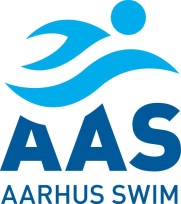 Invitation til:Alle konkurrencesvømmereTilmelding foregår på Lyseng svømning’s hjemmeside. LINKDer må ønskes 6 løb ved afkrydsning i eventen.Løbsliste se næste side. Bemærk: Tilmeldingsfristen er onsdag den 11. august.Risskov den 2. juli 2019OpvarmningHoldledermødeOfficialmødeStævnestartBegge dage08.00     08.00 08.30 09.30STEDHasle Skole, Haslehallen, Herredsvej 15, 8210 Århus VFORPLEJNINGLørdag: Svømmere sørger selv for forplejningSøndag: Svømmere sørger selv for forplejningMØDESTED OG TIDSPUNKTSvømmerne møder omklædt til opvarmning kl. 08.00 på Hasle Skole både lørdag og søndagOFFICIALVi skal stille med mange officials – begge dage. Modul 2, 3, 4 og 5.Vi skal stille med mange officials – begge dage. Modul 2, 3, 4 og 5.ANDEN HJÆLPVi har behov for hjælp til opsætning af stole, pasning af omklædningsrum, køkken og kiosk og oprydning.Vi har behov for hjælp til opsætning af stole, pasning af omklædningsrum, køkken og kiosk og oprydning.ØVRIG INFODer vil være mulighed for køb af kaffe og almindelige kioskvarer.Der vil være mulighed for køb af kaffe og almindelige kioskvarer.Løbsliste LØRDAGLøbsliste LØRDAGLøbsliste LØRDAGLøbsliste LØRDAGLøbsliste LØRDAGLøbsliste SØNDAGLøbsliste SØNDAGLøbsliste SØNDAGLøbsliste SØNDAGLøbsliste SØNDAGLøbDistDisciplinKønGrpLøbDistDisciplinKønGrp1200 mFriDrengeAlle22100 mIMPigerAlle2200 mFriPigerAlle23100 mIMDrengeAlle34x100 mMedleyDrengeH1, H22450 mFlyPigerAlle44x100 mMedleyPigerH1, H22550 mFlyDrengeAlle550 mBrystDrengeAlle26400 mFriPigerAlle650 mBrystPigerAlle274x50 mFriDrengeH1, H27400 mFriDrengeAlle284x50 mFriPigerH1, H28100 mRygPigerAlle29100 mBrystDrengeAlle9100 mRygDrengeAlle30100 mBrystPigerAlle10400 mIMPigerAlle31400 mIMDrengeAlle11200 mIMDrengeAlle32200 mIMPigerAlle1250 mFriPigerAlle3350 mRygDrengeAlle1350 mFriDrengeAlle3450 mRygPigerAlle14200 mBrystPigerAlle35200 mFlyDrengeAlle15200 mBrystDrengeAlle36200 mFlyPigerAlle16100 mFlyPigerAlle37100 mFriDrengeAlle17100 mFlyDrengeAlle38100 mFriPigerAlle18200 mRygPigerAllePause19200 mRygDrengeAlle378x50 mFriMIXH1204x100 mFriPigerH1, H2214x100 mFriDrengeH1, H2